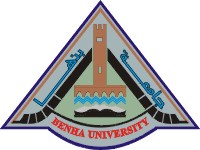 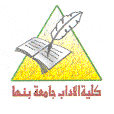 كلية الآدابالدراسات العليا والبحث العلميالقسم : الجغرافيا وتظم المعلومات الجغرافيةإختبارتمهيدي الدكتوراه تخصص( جغرافية بشرية) المستوي الأول (يناير-2017م)المادة :  موضوع خاص في الجغرافيا البشرية بلغة أوربية(أ،ب)كود المقرر :      052302                    الزمن (ساعتان )مجموع الدرجات (100 درجة )                                                               نموذج اجابةتاريخ الأختبار ( الخميس 5-1-2017م)Area health education centers (ache) program- The area health education centers program was established in 1971 to encourage the establishment or maintenance of training programs to alleviate health professional shortages. The ahecs that developed linked health care providers to central health sciences center or functioned as community – based consortia of providers and training institutions. In the North Carolina ahec, an early grantee, staff from the medical school visit regional ahec hospitals for short terms to provide both training and health care. These hospitals are larger, often tertiary care centers located centrally in the regions. Medical or other health science students may spend longer periods of time at the ahec hospitals. Funds are provided to these regional hospitals for general improvements and to develop regional medical education programs.                                                                       Hospital closure- The issue of hospital closure is very important to rural and urban communities. The last decade has seen a rise in the number of total closings and rural communities have been especially hard hit. In 1991, 45 hospitals closed and 29 of them were in rural areas. Closure of any hospital may place strain on the remaining facilities serving the poor and create gaps in access to hospital services for urban and rural patient populations.الترجمة العربيةمراكز التثقيف الصحي منطقة (AHEC) program-تم تأسيس برنامج مراكز التثقيف الصحي منطقة في عام 1971 إلى تشجيع إنشاء أو صيانة البرامج التدريبية لتخفيف النقص الصحة المهنية. وaches التي وضعت ربط مقدمي الرعاية الصحية إلى مركز العلوم الصحية المركزي أو تعمل كجماعة - اتحادات على أساس من مقدمي الخدمات ومؤسسات التدريب. في AHEC ولاية كارولينا الشمالية، وهي المنحة في وقت مبكر، والموظفين من زيارة كلية الطب والمستشفيات AHEC الإقليمية لفترات قصيرة لتقديم كل من التدريب والرعاية الصحية. هذه المستشفيات هي الأكبر، في كثير من الأحيان مراكز الرعاية الثالثية في موقع مركزي في المناطق. طلاب العلوم الصحية الطبية أو غيرها قد يقضون فترات أطول من الوقت في المستشفيات AHEC. يتم توفير الأموال لهذه المستشفيات الإقليمية لتحسينات عامة وتطوير برامج التعليم الطبي الإقليمية. closure- المستشفىقضية إغلاق المستشفى في غاية الأهمية للمجتمعات الريفية والحضرية. شهد العقد الماضي ارتفاعا في عدد من إجمالي إغلاق والمجتمعات الريفية تعرضت خاصة من الصعب. في عام 1991، أغلقت 45 مستشفى وكان 29 منهم في المناطق الريفية. إغلاق أي مستشفى قد يضع ضغطا على المرافق المتبقية خدمة الفقراء وخلق ثغرات في الحصول على خدمات مستشفى للسكان المريض الحضر والريفالسؤال الثاني : ترجم القطعة التالية من اللغة العربية الي اللغة الأنجليزية :"GIS" هو اختصار يشير إلى نظام المعلومات الجغرافية الذي يدمج – ببساطة- الجغرافيا بالبيانات الأخرى . ويعد نظام المعلومات الجغرافية اسمًا عامًا لمصطلحات وصفية أخرى مثل نظام المعلومات الأرضية ( LIS ) ونظام معلومات الأرض والموارد ( LRIS ) ونظام المعلومات الحضرية ( URIS ) ونظام المعلومات البيئية ( ERIS ) ونظام المعلومات المساحية ( CAIS ) ومعالجة المعلومات الجغرافية ( GIP ) ( تايلور 1991 ) . وفي الوقت الذي لا يوجد فيه تعريف مقبول عالميًا لنظام المعلومات الجغرافية، فإن ما سيأتي يعكس بوجه عام نطاق الاستخدام العام في كلتا الدائرتين الأكاديمية والمهنية . إن أنظمة المعلومات الجغرافية ما هي إلا قواعد بيانات آلية أو يدوية تقوم بتخزين ومعالجة البيانات الجغرافية المفهرسة ، وهي البيانات المتصلة بالمواصفات الجغرافية مثل خطوط الطول ودوائر العرض أو نظام الحدود . ويمكن تعريف نظام المعلومات الجغرافية أيضًا على ضوء المكونات الفرعية الخمسة الأساسية له  وهي كالتالي ،  إدخال البيانات 1) وتحريرها 2 ) إدارة البيانات 3 ) الاستفسار عن البيانات وتعقبها 4 ) تحليل  تركيب البيانات 5 ) عرض البيانات والمخرجات (. وقد عرفت جمعية إدارة المدينة الدولية - نظام المعلومات الجغرافية على أنه " نظام حاسوبي من الأجهزة والبرمجيات التي تدمج الأشكال وقواعد البيانات وتسمح بالعرض والتحليل -  في حين يركز تعريف لجنة التنسيق الفيدرالية بين الهيئات على الاستفادة من تلك المعلومات الجغرافية على "حل مشكلات التخطيط والإدارة المعقدة" .الترجمة الانجليزية"GIS" is an abbreviation refers to a geographic information system that incorporates - Bbassath- geography and other data. The GIS name-year-old and other descriptive terms such as Land Information System (LIS) and the Earth System Information Resources (LRIS) and the system of urban information (URIS) and EIS (ERIS) and the system of cadastral information (CAIS) and processing of geographic information (GIP) (Taylor, 1991 ).At a time where there is no universally accepted definition of a geographic information system, what will come reflects overall scope of general use in both academic and professional circles. The GIS is only a mechanism or rules hand store and process geospatial data indexed data, the specifications related to geographic data, such as longitude and latitude or border regime. Can be defined geographical information system is also in the light of the five basic him subcomponents are as follows, data Input 1) and edited 2) Data Management 3) to inquire about the data and track 4) Data 5 installation analysis) display data and outputs (. Has defined the International City Management Association - GIS as a "computer system of hardware and software that integrates forms, databases and allow supply and analysis - while the coordinating Committee of the federal inter-agency definition to take advantage of the geographical information on the" solution planning complex management problems "focus.انتهت الأسئلة ..                                                                                        مع أطيب تمنياتي بالتفوقأ.د/ إفراج عزب باشا                                                                             